Информационный бюллетень новых поступлений содержит информацию о новых документах, поступивших в фонд библиотеки Полесского государственного университета за указанный месяц.Бюллетень новых поступлений  формируется на основе библиографических записей электронного каталога (https://lib.polessu.by/).Материал размещен в систематическом порядке по отраслям знания, внутри разделов – в алфавите авторов и заглавий.Тематические разделы:Науки о ЗемлеБиологические наукиТехника. Технические наукиЗдравоохранение. Медицинские наукиСоциальные наукиИстория. Исторические наукиЭкономика. Экономические наукиПолитика. ПолитологияПраво. Юридические наукиНаука. НауковедениеФизическая культура и спортЛитературоведениеРелигияФилософияОтраслевые библиографические пособияВыставка-просмотр новых поступлений проходит в первую пятницу каждого месяца в читальных залах (корпус № 1 (ул. Кирова, 24), корпус № 3 (ул. Пушкина, 4)).Полесский государственный университет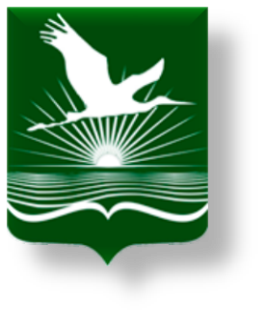 БИБЛИОТЕКАИнформационно-библиографический отделБЮЛЛЕТЕНЬНОВЫХ ПОСТУПЛЕНИЙНОЯБРЬ 2018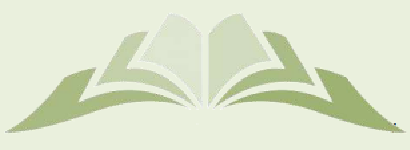 Сиглы хранения:Сиглы хранения:Сиглы хранения:26 – НАУКИ О ЗЕМЛЕ26.89(4Беи)В 1126.89(4Беи)В 11Вiцебскi край  : матэрыялы Мiжнароднай навукова-практычнай канферэнцыi прысвечанай 170-годдзю з дня нараджэння М.Я. Нiкiфароускага, 5 лiстапада 2015г., Вiцебск. Т. 1 / Галоўнае ўпраўленне і дэалагічнай работы, культуры і па справах моладзі, Кафедра гісторыі Беларусі ; редкал.: Т. М. Адамян [и др.]. - Мінск : Нацыянальная бібліятэка Беларусі, 2016. - 351 с.Экземпляры: всего:1 - ЧЗ 2(1)28 – БИОЛОГИЧЕСКИЕ НАУКИ28.088л6Б 4328.088л6Б 43Беловежская пуща. Исследования  : сборник научных статей . Вып. 14 / Государственное природоохранное учреждение "Национальный парк "Беловежская пуща" ; редкол.: А. В. Бурый [и др.]. - Брест : Альтернатива, 2016. - 199 с.Экземпляры: всего:1 - ЧЗ 2(1)28.088л6В 1128.088л6В 11В краю Белой вежи : фотоальбом / сост.: С. В. Сидорчук, В. И. Дулевич. - Камянец : Редакция газеты "Навiны Камянеччыны", 2016. - 83 с.Экземпляры: всего:1 - ЧЗ 2(1)3 – ТЕХНИКА. ТЕХНИЧЕСКИЕ НАУКИ30.16 – БИОНИКА30.16Б 6330.16Б 63Биотехнология: достижения и перспективы развития : сборник материалов III международной научно-практической конференции. Пинск, Республика Беларусь, 22-23 ноября 2018 г. / Министерство образования Республики Беларусь, Полесский государственный университет ; редкол. К. К. Шебеко [и др.]. - Пинск : ПолесГУ, 2018. - 147 с.Экземпляры: всего:7 - ЧЗ 2(1), А2(5), ЧЗ 3(1)31– ЭНЕРГЕТИКА31.4Т 1731.4Т 17Тамковiч, А. Фiласофiя дабрынi. Ад катастрофы - да сада надзеi / А. Тамковiч. - Мінск : Медысонт, 2017. - 354 с.Экземпляры: всего:1 - А2(1)36 – ПИЩЕВЫЕ ПРОИЗВОДСТВА36.92Э 8936.92Э 89Этапы большого пути  / сост. Т. В. Белова. - Мiнск : Беловагрупп, 2015. - 195 с.Экземпляры: всего:1 - ХР 2(1)5 - ЗДРАВООХРАНЕНИЕ. МЕДИЦИНСКИЕ НАУКИ57.1С 5657.1С 56Современные перинатальные медицинские технологии в решении проблем демографической безопасности : сборник научных трудов. Вып. 9 / Министерство здравоохранения Республики Беларусь, Государственное учреждение Республиканский научно-практический центр "Мать и дитя" ; редкол.: К. У. Вильчук [и др.]. - Минск : Медисонт, 2016. - 339 с.Экземпляры: всего:1 - ХР 2(1)60 – СОЦИАЛЬНЫЕ НАУКИ60.8 – СОЦИАЛЬНОЕ УПРАВЛЕНИЕ60.844И 7260.844И 72Инструкция по делопроизводству в государственных органах, иных организациях : по состоянию на 20 марта 2018 года. - Минск : Национальный центр правовой информации Республики Беларусь, 2018. - 136 с. - (Правовая библиотека НЦПИ)Экземпляры: всего:1 - ЧЗ 2(1)	63.3 – ИСТОРИЯ. ИСТОРИЧЕСКИЕ НАУКИ63.3Е 3063.3Е 30Егорычев, В.Е. Урок дает История / В. Е. Егорычев ; Учреждение образования "Гродненский государственный университет имени Янки Купалы ". - Гродно : ГрГУ, 2015. - 448 с.Экземпляры: всего:1 - ЧЗ 2(1)63.3(2)52З-9863.3(2)52З-98Зюганов, Г. Подвиг социализма / Г. Зюганов. - М., 2017. - 96 с.Экземпляры: всего:1 - ЧЗ 2(1)63.3(2Рос)У 6963.3(2Рос)У 69Урбан, Т. Катынь, 1940 год. Гiсторыя аднаго злачынства / Т. Урбан. - Смаленск : Iнбелкульт, 2016. - 175 с.Экземпляры: всего:1 - ЧЗ 2(1)	63.3(4Беи) – ИСТОРИЯ БЕЛАРУСИ63.2(4Беи)А 6063.2(4Беи)А 60Аляхновіч, Р.А. Род Іллiнiчау у Вялiiм Княстве Лiтоускiм у XV - XVI стст.: радавод, гербы, уладаннi / Р. А. Аляхновіч, С. А. Рыбчонак, А. І. Шаланда. - Мiр : Музей "Замкавы комплекс "Мiр", 2015. - 374 с. : iл. - (GENUS ALBARUTHENICUM)Экземпляры: всего:1 - ЧЗ 2(1)63.3(4Беи)К 1963.3(4Беи)К 19Кантакты: сiла прыцягнення Бацькаушчыны : да 90-годдя Янкi Запруднiка. Кн. 30 / Беларускі інстытут навукі й мастацтва ; усклад.: Н. Гардзіенка, Л. Юрэвіч. - Мiнск : Кнiгазбор, 2016. - 280 с. - (Бібліятэка Бацькаушчыны)Экземпляры: всего:1 - А2(1)63.3(4Беи)К 3363.3(4Беи)К 33Кебич, В. Любим ли мы Россию? / В. Кебич. - Минск : Торгово-издательский союз "БТФС", 2015. - 454 с. : ил.Экземпляры: всего:1 - ХР 2(1)63.3(4Беи)622,5М 5963.3(4Беи)622,5М 59Миксюк, С.И. Партизанское братство / С. И. Миксюк, [б. м.], 2014. - 247 с.Экземпляры: всего:1 - ЧЗ 2(1)63.3(4Беи)М 9163.3(4Беи)М 91Мурзенак, П.П. Шляхi да беларускай нацыi / П. П. Мурзенак ; Белорусский государственный университет. - Мінск : Кнігазбор, 2016. - 344 с.Экземпляры: всего:1 - ЧЗ 2(1)	63.3(4Беи)О-4263.3(4Беи)О-42Одиссея корейцев в Беларусь / Ассоциация белорусских корейцев. - Брест : Альтернатива, 2016. - 232 с. : ил.Экземпляры: всего:1 - ХР 2(1)65 – ЭКОНОМИКА. ЭКОНОМИЧЕСКИЕ НАУКИ65.012.3Л 4465.012.3Л 44Лемешевский, И.М. Макроэкономика: общая теория равновесия : учебное пособие для студентов учреждений высшего образования I ступени получения высшего образования : рекомендовано Учебно-методическим объединением высших учебных заведений Республики Беларусь по экономическому образованию / И. М. Лемешевский. - 2-е изд., доп. и перераб. - Минск : Мисанта, 2016. - 640 с.Экземпляры: всего:1 - ЧЗ 2(1)65.2 – СЕКТОРА ЭКОНОМИКИ65.22Б 9065.22Б 90Булавко, В.Г. Экономика недвижимости и управление ее эксплуатацией : курс лекций в двух частях. Ч. 1  : Общая часть. Экономика недвижимости / В. Г. Булавко. - Минск : ГИУСТ БГУ, 2016. - 352 с.Экземпляры: всего:1 - ХР 2(1)65.22Б 9065.22Б 90Булавко, В.Г. Экономика недвижимости и управление ее эксплуатацией : курс лекций в двух частях. Ч. 2 : Эксплуатация и обслуживание объектов недвижимости / В. Г. Булавко. - Минск : ГИУСТ БГУ, 2017. - 180 с.Экземпляры: всего:1 - ЧЗ 2(1)65.24 – ЭКОНОМИКА ТРУДА65.246П 6265.246П 62Пособие по охране труда в вопросах и ответах / сост. В. К. Янковский. - 11-е изд., доп. и перераб. - Минск : Центр охраны труда и промышленной безопасности, 2017. - 280 с.Экземпляры: всего:1 - ЧЗ 2(1)65.256 – ЦЕНООБРАЗОВАНИЕ65.256С 8665.256С 86Строительство и ценообразование  : сборник статей, опубликованных в журнале "Строительство и ценообразование" в период с октября 2014 г. по декабрь 2015 г. Вып. 1 / Г. А. Пурс [и др.] ; Министерство архитектуры и строительства Республики Беларусь, Республиканское унитарное предприятие "Республиканский центр по ценообразованию в строительстве". - Минск : Государственное предприятие "РНТЦ по ценообразованию в строительстве", 2015. - 320 с. : ил.Экземпляры: всего:1 - ХР 2(1)65.256С 8665.256С 86Строительство и ценообразование  : сборник статей, опубликованных в журнале "Строительство и ценообразование" в период с октября 2014 г. по декабрь 2015 г. Вып. 2 / Г. А. Пурс [и др.] ; Министерство архитектуры и строительства Республики Беларусь, Республиканское унитарное предприятие "Республиканский центр по ценообразованию в строительстве". - Минск : Государственное предприятие "РНТЦ по ценообразованию в строительстве", 2016. - 272 с. : ил.Экземпляры: всего:1 - ХР 2(1)65.291.5 – ЭКОНОМИЧЕСКИЙ ПОТЕНЦИАЛ ОРГАНИЗАЦИИ (ПРЕДПРИЯТИЯ, ФИРМЫ)65.291.592К 9365.291.592К 93Курочкин, Д.В. Логистика и управление цепями поставок. Теория и практика : практическое пособие / Д. В. Курочкин. - Минск : Альфа-книга, 2016. - 784 с.Экземпляры: всего:1 - ЧЗ 2(1)65.42 – ЭКОНОМИКА ТОРГОВЛИ65.42Т 6665.42Т 66Трейси, Б. Полное руководство для менеджера по продажам : научно-популярная литература / Б. Трейси, Ф. Шеелен. - 2-е изд. - Минск : Попурри, 2017. - 240 с.Экземпляры: всего:1 - ЧЗ 2(1)65.9 – ЭКОНОМИКА ОТДЕЛЬНЫХ СТРАН И РЕГИОНОВ65.9(4Беи)-05С 6665.9(4Беи)-05С 66Состояние и перспективы развития народного хозяйства Республики Беларусь : статистический материал / Информационно-аналитический центр при Администрации Президента Республики Беларусь. - Минск : Полиграфкомбинат им. Я.Коласа, 2016. - 83 с. : ил.Экземпляры: всего:1 - ЧЗ 2(1)66 – ПОЛИТИКА. ПОЛИТОЛОГИЯ66.4Б 4366.4Б 43Белорусско-китайские отношения в воспоминаниях белорусских  послов : к 25-летию установления дипломатических отношений / ред. А. А. Тозик. - Минск : Звязда, 2017. - 216 с.Экземпляры: всего:1 - ЧЗ 2(1)66.68Г 2066.68Г 20Гардзіенка, А. Беларуская Цэнтральная Рада (БЦР): стварэнне - дзейнасць - заняпад (1943-1995). Кн. 29 / А. Гардзіенка ; Беларускі інстытут навукі й мастацтва. - Мiнск : Кнiгазбор, 2016. - 480 с. - (Бібліятэка Бацькаушчыны)Экземпляры: всего:1 - А2(1)67 – ПРАВО. ЮРИДИЧЕСКИЕ НАУКИ67.400.32В 1967.400.32В 19Василевич,  Д.Г. Конституционные основы реализации соматических (личностных) прав: теория и практика : монография / Д. Г. Василевич . - Минск : Адукацыя і выхаванне, 2018. - 320 с.Экземпляры: всего:1 - ЧЗ 2(1)67.405(4Беи)Г 7467.405(4Беи)Г 74Готовимся к проверке: законодательство о труде : практическое пособие  / ред. И. С. Мурашко. - Минск : Информационное правовое агентство Гревцова, 2015. - 100 с.Экземпляры: всего:1 - ЧЗ 2(1)67.407Е 7467.407Е 74Ермолинский, П.М. Уголовно-правовая охрана земель, вод, атмосферного воздуха и леса от загрязнения в Республике Беларусь : монография / П. М. Ермолинский ; Учреждение образования Федерации профсоюзов Беларуси "Международный университет "МИТСО". - Минск : Международный университет "МИТСО", 2018. - 126 с.Экземпляры: всего:1 - ЧЗ 2(1)67.400.82-32(4Беи)И 3267.400.82-32(4Беи)И 32Избирательный кодекс Республики Беларусь : 11 февраля 2000 ноября 2013 г. № 370-3: в кодексе с 25 ноября 2013 г. изменения не вносились. - Минск : Амалфея, 2014. - 264 с.Экземпляры: всего:1 - А2(1)67.400К 3867.400К 38Кивель, В.Н. Теоретические проблемы конституционно-правового статуса личности : монография / В. Н. Кивель ; Учреждение образования Федерации профсоюзов Беларуси "Международный университет "МИТСО". - Минск : МИТСО, 2017. - 316 с.Экземпляры: всего:1 - ЧЗ 2(1)67.401(4Беи)К 5767.401(4Беи)К 57Кодекс Республики Беларусь об административных правонарушениях : 21 апреля 2003 № 194-3. - Минск : Амалфея, 2016. - 424 с.Экземпляры: всего:1 - ЧЗ 2(1)	67.407.2-32(4Беи)Л 5067.407.2-32(4Беи)Л 50Лесной кодекс Республики Беларусь  : вступает в силу с 31 декабря 2016 года. - Минск : Национальный центр правовой информации Республики Беларусь, 2016. - 128 с.Экземпляры: всего:1 - ЧЗ 2(1)67.401.133М 6267.401.133М 62Минская милиция: История  и современность / сост. Е. А. Хмеленок. - Минск : А.Н. Вараксин, 2017. - 248 с. : ил.Экземпляры: всего:1 - ЧЗ 2(1)67.401.133Н 4867.401.133Н 48Некрашевич, А. Гомельская милиция. История  современность. 1917-2017 / А. Некрашевич ; Управление внутренних дел Гомельского облисполкома. - Гомель : Барк, 2017. - 364 с.Экземпляры: всего:1 - ЧЗ 2(1)67.400.612П 6167.400.612П 61Послание Президента Республики Беларусь А.Г. Лукашенко белорусскому народу и Национальному собранию Республики Беларусь: Мир и развитие  / Республика Беларусь. - Минск, 2015. - 45 с.Экземпляры: всего:1 - ХР 2(1)67.400.612П 6167.400.612П 61Послание Президента Республики Беларусь А.Г. Лукашенко белорусскому народу и Национальному собранию Республики Беларусь: Сильная экономика и честная власть - фундамент независимость страны и процветания нации / Республика Беларусь. - Минск, 2014. - 111 с.Экземпляры: всего:1 - ХР 2(1)67.400.1Р 6867.400.1Р 68Роль органов конституционного контроля в обеспечении верховенства права в нормотворчестве и правоприменении : материалы Международной конференции (Минск, 27-28 апреля 2017 года) : The Role of Constitutional Review Bodies in Ensuring the Rule of Law in Rule-Making and Law-Enforcement / Конституционный суд Республики Беларусь ; редкол.: А. Н. Карпович [и др.]. - Минск : СтройМедиаПроект, 2017. - 248 с.Экземпляры: всего:1 - А2(1)67.410.2С 6567.410.2С 65Сороко, В. По чем честь, Ваша честь?! Бумеранги "Витебского дела" / В. Сороко. - Минск : Медисонт, 2016. - 372 с.Экземпляры: всего:1 - ЧЗ 2(1)72 – НАУКА. НАУКОВЕДЕНИЕ72(4Беи)Н 3572(4Беи)Н 35Национальная академия наук Беларуси: Персональный состав, 1928-2015 гг. / Национальная Академия наук Беларуси ; сост.: Т. С. Буденкова [и др.]. - Минск : Беларуская навука, 2015. - 557 с.Экземпляры: всего:1 - ХР 2(1)75 – ФИЗИЧЕСКАЯ КУЛЬТУРА И СПОРТ75.4(4Беи)К 8475.4(4Беи)К 84Круглов, В.А. Спортивное право Республики Беларусь : учебное пособие / В. А. Круглов. - Минск : Амалфея, 2018. - 248 с.Экземпляры: всего:2 - ЧЗ 2(1), А3(1)75.576К 8875.576К 88Кудрицкий,  В.Н. Гандбол на Брестчине: истоки, тренеры, игроки, победы / В. Н. Кудрицкий . - Брест : Альтернатива, 2016. - 152 с. : ил.Экземпляры: всего:1 - ЧЗ 2(1)83 – ЛИТЕРАТУРОВЕДЕНИЕ83.3К 2383.3К 23Карлюкевіч, А.М. Лiтаратурнае пабрацiмства. Беларусь - Туркменiстан : сустрэчы, знаемства, адкрыццi / А. М. Карлюкевіч. - Мінск : "Выдавецкі дом "Звязда", 2016. - 192 с.Экземпляры: всего:1 - А2(1)86 – РЕЛИГИЯ. МИСТИКА. СВОБОДОМЫСЛИЕ 86.3Г 8686.3Г 86Гродненская православная епархия (1921-1939) : документы и материалы / Департамент по архивам и делопроизводству Министерства юстиции Республики Беларусь, Учреждение "Государственный архив Гродненской области" ; сост.: Л. В. Кисель [и др.]. - Гродно : Гродненская типография, 2015. - 128 с. : ил.Экземпляры: всего:1 - А2(1)87 – ФИЛОСОФИЯ87К 8487К 84Круковский, Н.И. Собрание сочинений. Т. 1 : Логика красоты / Н. И. Круковский. - СПб. : Нестор-История, 2017. - 496 с.Экземпляры: всего:1 - ЧЗ 2(1)87К 8487К 84Круковский, Н.И. Собрание сочинений. Т. 2 : Основные эстетические категории. Кибернетика и законы красоты / Н. И. Круковский. - СПб. : Нестор-История, 2017. - 528 с.Экземпляры: всего:1 - ЧЗ 2(1)87К 8487К 84Круковский, Н.И. Собрание сочинений. Т. 3 : Человек прекрасный. Введение в теоретическую культурологию. Введение в историческую культурологию / Н. И. Круковский. - СПб. : Нестор-История, 2017. - 584 с.Экземпляры: всего:1 - ЧЗ 2(1)87К 8487К 84Круковский, Н.И. Собрание сочинений. Т. 4 : Блеск и трагедия идеала / Н. И. Круковский. - СПб. : Нестор-История, 2017. - 440 с.Экземпляры: всего:1 - ЧЗ 2(1)87К 8487К 84Круковский, Н.И. Собрание сочинений. Т. 5 (дополнительный) : Статьи, интервью. Из неопубликованного наследия ученого / Н. И. Круковский. - СПб. : Нестор-История, 2017. - 456 с.Экземпляры: всего:1 - ЧЗ 2(1)	91.9 – ОТРАСЛЕВЫЕ БИБЛИОГРАФИЧЕСКИЕ ПОСОБИЯ91.9:86Б 8991.9:86Б 89Брэсцкая бiблiя - унiкальны помнiк культуры XVI стагоддзя: новыя даследаваннi i матэрыялы = Biblia Brzeska - unikatowy zabytek kultury XVI wieku: nowe badania i materiaty / сост.: С. А. Порошков, В. В. Старостенко, Е. К. Сычова ; склад. А. М. Мяснянкіна. - Мінск : Паліграфкамбінат імя Я.Коласа, 2015. - 272 с.Экземпляры: всего:1 - ХР 2(1)91.9:83.3(4Беи)Т 2891.9:83.3(4Беи)Т 28Творчы партрэт пісьменніцкай суполкі : біябібліяграфічны даведнік Брэсцкага абласнога аддзялення Саюза пiсьменнiкау Беларусi /  . - Брест : Альтернатива, 2018. - 176 с.Экземпляры: всего:1 - ЧЗ 2(1)	